	                   Východočeské soutěže                            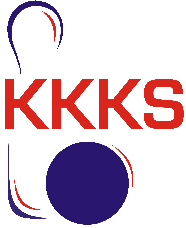 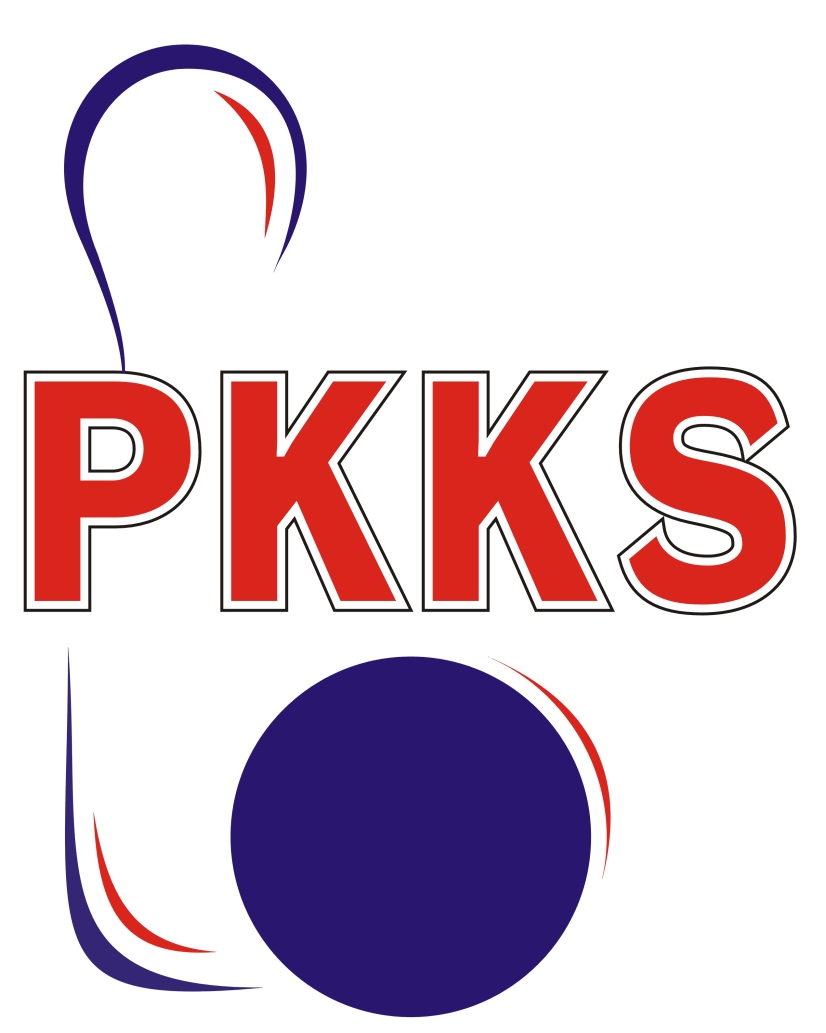                                                                   skupina B                                           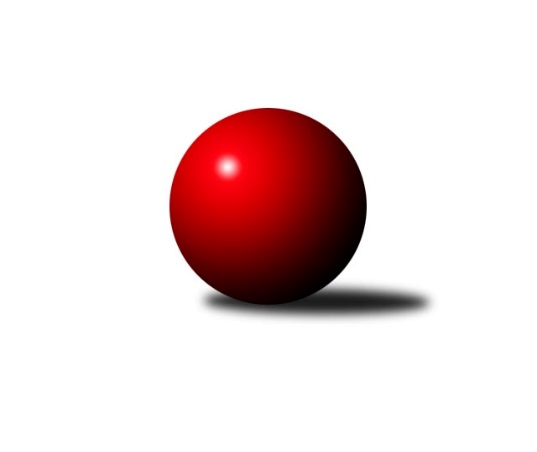 Č.17Ročník 2023/2024	10.3.2024Nejlepšího výkonu v tomto kole: 1752 dosáhlo družstvo: SKK Hořice CVýchodočeská soutěž skupina B 2023/2024Výsledky 17. kolaSouhrnný přehled výsledků:TJ Jilemnice A	- SKK Jičín C	12:0	1648:1366		8.3.HC Březovice A	- KK Zalabák Smiřice C	12:0	1582:1429		8.3.SKK Hořice C	- TJ Nová Paka C	12:0	1752:1581		8.3.SKPK DONAP H. Králové B	- TJ Tesla Pardubice C	10:2	1709:1657		8.3.TJ Nová Paka D	- SKPK DONAP H. Králové C		dohrávka		11.3.HC Březovice A	- SKK Hořice C	10:2	1630:1598		4.3.Tabulka družstev:	1.	TJ Jilemnice A	17	14	0	3	144 : 60 	 1639	28	2.	SKK Hořice C	17	12	0	5	137 : 67 	 1649	24	3.	HC Březovice A	17	11	0	6	125 : 79 	 1565	22	4.	SKK Jičín C	17	10	0	7	115 : 89 	 1595	20	5.	SKPK DONAP H. Králové B	17	9	0	8	110 : 94 	 1559	18	6.	SKPK DONAP H. Králové C	16	8	0	8	104 : 88 	 1587	16	7.	TJ Tesla Pardubice C	17	7	1	9	84 : 120 	 1513	15	8.	TJ Nová Paka D	16	6	0	10	78 : 114 	 1523	12	9.	TJ Nová Paka C	17	3	1	13	48 : 156 	 1501	7	10.	KK Zalabák Smiřice C	17	3	0	14	63 : 141 	 1512	6Podrobné výsledky kola:	 TJ Jilemnice A	1648	12:0	1366	SKK Jičín C	Roman Sýs	 	 234 	 214 		448 	 2:0 	 304 	 	148 	 156		Vladimír Řeháček *1	Lukáš Sýs	 	 212 	 207 		419 	 2:0 	 357 	 	182 	 175		Alena Šedivá	Pavel Müller	 	 203 	 221 		424 	 2:0 	 360 	 	171 	 189		Zbyněk Hercík	Jan Novotný	 	 184 	 173 		357 	 2:0 	 345 	 	179 	 166		Jiří Čapekrozhodčí: Josef Králstřídání: *1 od 51. hodu František ČermákNejlepší výkon utkání: 448 - Roman Sýs	 HC Březovice A	1582	12:0	1429	KK Zalabák Smiřice C	Jiří Hakl	 	 196 	 213 		409 	 2:0 	 405 	 	196 	 209		Jaroslav Hažva	Miloš Čížek	 	 193 	 187 		380 	 2:0 	 364 	 	183 	 181		Luděk Sukup	Vratislav Fikar	 	 202 	 211 		413 	 2:0 	 338 	 	164 	 174		Aleš Kovář	Petr Slavík	 	 197 	 183 		380 	 2:0 	 322 	 	146 	 176		Milan Seidlrozhodčí: Petr SlavíkNejlepší výkon utkání: 413 - Vratislav Fikar	 SKK Hořice C	1752	12:0	1581	TJ Nová Paka C	Vít Černý	 	 224 	 225 		449 	 2:0 	 397 	 	198 	 199		Eva Šurdová	Ondřej Košťál	 	 226 	 228 		454 	 2:0 	 398 	 	195 	 203		Daniel Válek	Adéla Fikarová	 	 211 	 221 		432 	 2:0 	 395 	 	201 	 194		Jan Soviar	Ondřej Duchoň	 	 190 	 227 		417 	 2:0 	 391 	 	189 	 202		Pavel Beyrrozhodčí: Bořek FikarNejlepší výkon utkání: 454 - Ondřej Košťál	 SKPK DONAP H. Králové B	1709	10:2	1657	TJ Tesla Pardubice C	Josef Pardubský	 	 213 	 199 		412 	 2:0 	 411 	 	182 	 229		Kamil Dvořák	Irena Šrajerová	 	 210 	 220 		430 	 0:2 	 476 	 	239 	 237		Patricie Hubáčková	Jiří Prokop	 	 222 	 200 		422 	 2:0 	 370 	 	195 	 175		Vít Musil	Jaroslav Gütler	 	 222 	 223 		445 	 2:0 	 400 	 	211 	 189		Oldřich Hubáčekrozhodčí: Jiří ProkopNejlepší výkon utkání: 476 - Patricie Hubáčková	 HC Březovice A	1630	10:2	1598	SKK Hořice C	Jiří Hakl	 	 185 	 201 		386 	 2:0 	 381 	 	183 	 198		Ondřej Košťál	Miloš Čížek	 	 187 	 222 		409 	 2:0 	 398 	 	201 	 197		Ondřej Duchoň	Vratislav Fikar	 	 192 	 212 		404 	 2:0 	 365 	 	188 	 177		Adéla Fikarová	Petr Slavík	 	 226 	 205 		431 	 0:2 	 454 	 	243 	 211		Petr Vokáčrozhodčí: Petr SlavíkNejlepší výkon utkání: 454 - Petr VokáčPořadí jednotlivců:	jméno hráče	družstvo	celkem	plné	dorážka	chyby	poměr kuž.	Maximum	1.	Denis Džbánek 	SKPK DONAP H. Králové C	448.00	300.3	147.7	4.2	7/8	(495)	2.	Petr Čermák 	TJ Jilemnice A	439.93	300.6	139.4	5.4	6/8	(486)	3.	Marek Zívr 	TJ Jilemnice A	422.13	289.8	132.3	5.3	6/8	(446)	4.	Jaroslav Hažva 	KK Zalabák Smiřice C	421.89	294.1	127.8	7.1	8/8	(470)	5.	Luděk Sukup 	KK Zalabák Smiřice C	420.10	295.3	124.8	8.8	8/8	(487)	6.	Alena Šedivá 	SKK Jičín C	418.72	295.7	123.0	9.0	8/8	(477)	7.	Lukáš Sýs 	TJ Jilemnice A	416.41	290.1	126.4	9.1	7/8	(447)	8.	Ondřej Košťál 	SKK Hořice C	416.21	293.6	122.6	9.3	5/7	(484)	9.	Jaroslav Gütler 	SKPK DONAP H. Králové B	415.64	286.2	129.4	7.8	7/7	(472)	10.	Ondřej Duchoň 	SKK Hořice C	414.16	286.5	127.7	7.5	7/7	(467)	11.	Vít Černý 	SKK Hořice C	413.81	292.8	121.0	8.9	6/7	(482)	12.	Jiří Hakl 	HC Březovice A	413.52	293.6	119.9	8.1	8/8	(473)	13.	Jonáš Bezdíček 	SKPK DONAP H. Králové C	412.30	286.6	125.6	7.4	6/8	(451)	14.	Miloš Fajfer 	TJ Nová Paka D	410.74	292.0	118.7	9.2	5/7	(439)	15.	Kamil Dvořák 	TJ Tesla Pardubice C	409.82	284.8	125.1	9.0	7/8	(452)	16.	Vladimír Řeháček 	SKK Jičín C	407.42	293.1	114.3	13.3	6/8	(471)	17.	Vít Havlín 	TJ Nová Paka D	406.38	286.6	119.8	11.1	7/7	(448)	18.	Pavel Müller 	TJ Jilemnice A	404.14	286.7	117.5	10.6	8/8	(440)	19.	Vratislav Fikar 	HC Březovice A	402.41	285.4	117.1	9.6	6/8	(462)	20.	Jiří Čapek 	SKK Jičín C	398.22	293.9	104.4	11.0	8/8	(483)	21.	Zbyněk Hercík 	SKK Jičín C	396.83	283.8	113.0	12.2	6/8	(463)	22.	Josef Pardubský 	SKPK DONAP H. Králové B	395.66	285.9	109.8	11.9	7/7	(464)	23.	Irena Šrajerová 	SKPK DONAP H. Králové B	391.91	276.2	115.7	12.4	6/7	(439)	24.	Roman Klíma 	SKPK DONAP H. Králové C	389.22	275.6	113.6	9.6	6/8	(461)	25.	Petr Slavík 	HC Březovice A	388.39	276.7	111.7	12.3	7/8	(431)	26.	Pavel Beyr 	TJ Nová Paka C	388.31	278.5	109.8	10.8	7/8	(433)	27.	Oldřich Hubáček 	TJ Tesla Pardubice C	387.33	276.7	110.7	9.8	6/8	(420)	28.	Eva Šurdová 	TJ Nová Paka C	387.21	276.5	110.7	12.1	6/8	(440)	29.	Marek Crlík 	TJ Tesla Pardubice C	382.76	273.8	109.0	11.9	7/8	(432)	30.	Jana Vydrová 	TJ Nová Paka D	374.63	278.3	96.3	14.5	6/7	(409)	31.	Miloš Čížek 	HC Březovice A	372.83	277.2	95.6	13.6	8/8	(409)	32.	Martin Křížek 	TJ Nová Paka D	357.22	263.9	93.4	16.7	6/7	(392)	33.	Nikola Voglová 	SKPK DONAP H. Králové C	351.83	257.6	94.3	18.1	7/8	(389)	34.	Jan Soviar 	TJ Nová Paka C	351.02	255.8	95.2	16.8	8/8	(399)	35.	Milan Seidl 	KK Zalabák Smiřice C	347.39	255.9	91.5	16.4	8/8	(411)	36.	Vít Musil 	TJ Tesla Pardubice C	330.58	243.8	86.8	17.0	6/8	(406)		Ondřej Černý 	SKK Hořice C	454.08	313.0	141.0	4.3	4/7	(485)		Jaroslav Weihrauch 	TJ Nová Paka D	432.00	284.0	148.0	10.0	1/7	(432)		Jiří Janďourek 	SKK Jičín C	432.00	302.0	130.0	7.0	1/8	(432)		Roman Sýs 	TJ Jilemnice A	425.50	302.5	123.0	8.5	2/8	(448)		Monika Nováková 	TJ Tesla Pardubice C	419.90	295.3	124.6	7.3	2/8	(431)		Jakub Soviar 	TJ Nová Paka C	417.17	291.3	125.8	7.0	2/8	(435)		Petr Vokáč 	SKK Hořice C	413.00	294.0	119.0	11.0	4/7	(454)		František Zuzánek 	TJ Jilemnice A	408.25	289.5	118.8	10.5	2/8	(414)		Patricie Hubáčková 	TJ Tesla Pardubice C	407.75	279.5	128.3	10.0	4/8	(476)		Daniel Válek 	TJ Nová Paka C	403.35	284.5	118.9	9.6	5/8	(442)		Jiří Prokop 	SKPK DONAP H. Králové B	393.90	288.1	105.8	14.1	4/7	(468)		František Beránek 	SKPK DONAP H. Králové B	393.75	274.8	119.0	12.8	2/7	(400)		Josef Antoš 	TJ Nová Paka C	393.50	287.0	106.5	9.5	2/8	(415)		Jaroslav Gottstein 	TJ Nová Paka C	393.00	278.0	115.0	11.0	1/8	(393)		Josef Novák 	SKK Jičín C	389.00	275.5	113.5	11.5	2/8	(392)		Nikola Maixnerová 	TJ Tesla Pardubice C	381.00	272.0	109.0	12.0	2/8	(392)		Květoslava Milotová 	TJ Jilemnice A	378.50	266.8	111.8	12.0	4/8	(440)		Lukáš Doubek 	TJ Tesla Pardubice C	376.92	261.2	115.8	12.8	3/8	(411)		Bohuslav Trejtnar 	SKPK DONAP H. Králové C	376.45	267.4	109.1	12.9	5/8	(435)		František Čermák 	SKK Jičín C	371.60	264.2	107.4	12.8	5/8	(390)		Jaroslav Fišera 	TJ Jilemnice A	365.00	285.0	80.0	18.0	1/8	(365)		Vít Paliarik 	KK Zalabák Smiřice C	364.00	256.0	108.0	15.8	2/8	(385)		Ilona Bezdíčková 	SKPK DONAP H. Králové C	364.00	260.0	104.0	12.0	1/8	(364)		Adéla Fikarová 	SKK Hořice C	363.92	270.0	94.0	15.5	4/7	(433)		Jaromír Písecký 	HC Březovice A	360.75	265.3	95.5	15.0	4/8	(375)		Jan Novotný 	TJ Jilemnice A	357.00	252.0	105.0	11.0	1/8	(357)		Aleš Kovář 	KK Zalabák Smiřice C	355.90	260.3	95.6	15.0	5/8	(436)		Marcela Křížková 	TJ Nová Paka D	349.25	246.1	103.1	16.3	4/7	(374)		Miroslav Špicar 	TJ Nová Paka D	344.00	257.5	86.5	19.0	2/7	(371)		Jiří Machač 	SKPK DONAP H. Králové B	341.81	251.0	90.8	16.5	4/7	(391)		Alena Prokopová 	SKPK DONAP H. Králové B	332.00	247.0	85.0	17.0	1/7	(332)		Lucie Tomčo 	TJ Nová Paka C	322.08	238.5	83.6	18.3	5/8	(369)		Václav Prokop 	KK Zalabák Smiřice C	312.00	219.0	93.0	19.0	1/8	(312)		Milena Seidlová 	KK Zalabák Smiřice C	307.69	227.9	79.8	23.6	4/8	(323)		Jana Braunová 	TJ Jilemnice A	287.00	227.0	60.0	25.0	1/8	(287)Sportovně technické informace:Starty náhradníků:registrační číslo	jméno a příjmení 	datum startu 	družstvo	číslo startu
Hráči dopsaní na soupisku:registrační číslo	jméno a příjmení 	datum startu 	družstvo	Program dalšího kola:18. kolo11.3.2024	po	17:00	TJ Nová Paka D - SKPK DONAP H. Králové C (dohrávka z 17. kola)	13.3.2024	st	17:00	KK Zalabák Smiřice C - SKPK DONAP H. Králové B	13.3.2024	st	17:00	SKPK DONAP H. Králové C - HC Březovice A	14.3.2024	čt	18:00	TJ Nová Paka C - TJ Jilemnice A	14.3.2024	čt	19:30	SKK Jičín C - TJ Nová Paka D	15.3.2024	pá	16:30	TJ Tesla Pardubice C - SKK Hořice C	Nejlepší šestka kola - absolutněNejlepší šestka kola - absolutněNejlepší šestka kola - absolutněNejlepší šestka kola - absolutněNejlepší šestka kola - dle průměru kuželenNejlepší šestka kola - dle průměru kuželenNejlepší šestka kola - dle průměru kuželenNejlepší šestka kola - dle průměru kuželenNejlepší šestka kola - dle průměru kuželenPočetJménoNázev týmuVýkonPočetJménoNázev týmuPrůměr (%)Výkon1xPatricie HubáčkováPardubice C47610xDenis DžbánekHradec Králové C121.9845912xDenis DžbánekHradec Králové C4591xRoman SýsJilemnice 120.374485xOndřej KošťálHořice C4542xJonáš BezdíčekHradec Králové C119.584506xJonáš BezdíčekHradec Králové C4501xPatricie HubáčkováPardubice C114.244767xVít ČernýHořice C4497xPavel MüllerJilemnice 113.924241xRoman SýsJilemnice 4484xLukáš SýsJilemnice 112.58419